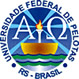 MINISTÉRIO DA EDUCAÇÃOUNIVERSIDADE FEDERAL DE PELOTASPRÓ-REITORIA DE GRADUAÇÃOPLANO DE ENSINOAnoSemestre letivo2018segundo1. Identificação1. Identificação1. Identificação1. IdentificaçãoCódigo1.1 Disciplina: Eficiência energética em sistemas de irrigação1.1 Disciplina: Eficiência energética em sistemas de irrigação1.1 Disciplina: Eficiência energética em sistemas de irrigação1.1 Disciplina: Eficiência energética em sistemas de irrigação01900831.2 Unidade: FAEM1.2 Unidade: FAEM1.2 Unidade: FAEM1.2 Unidade: FAEM1.3 Responsável: Luciana Marini Kopp1.3 Responsável: Luciana Marini Kopp1.3 Responsável: Luciana Marini Kopp1.3 Responsável: Luciana Marini Kopp1.4 Curso(s) atendido(s)/semestre do curso: Agronomia1.4 Curso(s) atendido(s)/semestre do curso: Agronomia1.4 Curso(s) atendido(s)/semestre do curso: Agronomia1.4 Curso(s) atendido(s)/semestre do curso: Agronomia1.5 Professor regente: Luciana Marini Kopp1.5 Professor regente: Luciana Marini Kopp1.5 Professor regente: Luciana Marini Kopp1.5 Professor regente: Luciana Marini Kopp1.5 Professor regente: Luciana Marini Kopp1.6 Carga horária total: 1.6 Carga horária total: 1.8 Caráter:(    ) obrigatória  ( x   ) optativa  (    ) outro (especificar):1.9 Currículo:(  x  ) semestral  (    ) anual1.9 Currículo:(  x  ) semestral  (    ) anualTeórica:17Exercícios:Prática:17EAD:1.8 Caráter:(    ) obrigatória  ( x   ) optativa  (    ) outro (especificar):1.9 Currículo:(  x  ) semestral  (    ) anual1.9 Currículo:(  x  ) semestral  (    ) anual1.7 Créditos: 021.7 Créditos: 021.8 Caráter:(    ) obrigatória  ( x   ) optativa  (    ) outro (especificar):1.10 Local/horárioSala 310- DER-FAEM- 613-6141.10 Local/horárioSala 310- DER-FAEM- 613-6141.10 Local/horárioSala 310- DER-FAEM- 613-6141.10 Local/horárioSala 310- DER-FAEM- 613-6141.10 Local/horárioSala 310- DER-FAEM- 613-6141.11 Pré-requisito(s):Irrigação e Drenagem1.11 Pré-requisito(s):Irrigação e Drenagem1.11 Pré-requisito(s):Irrigação e Drenagem1.11 Pré-requisito(s):Irrigação e Drenagem1.11 Pré-requisito(s):Irrigação e Drenagem2. Docência 2. Docência 2. Docência 2. Docência 2. Docência Professor(es)2.1 Encargo didático semanalTeóricaPráticaTotalProfessor(es)1.Luciana Marini Kopp111728Professor(es)2. Tonismar dos Santos Pereira61723Professor(es)2.2.Observações:2.2.Observações:2.2.Observações:2.2.Observações:3. EmentaUso racional e sinergia dos recursos água e energia em sistemas de irrigação. Conceito de eficiência energética e de uso eficiente de energia. Uso de água e de energia em sistemas de irrigação. Eficiência energética em sistemas de bombeamento. Fatores que afetam o consumo de energia. Quantificação do consumo de energia. Enquadramento tarifário e contratação de fornecimento de energia. Diagnóstico energético de sistemas de irrigação. Avaliação econômica do uso da energia frente a diferentes manejos de irrigação.4. Objetivos4.1. GeraisA disciplina visa desenvolver competências relacionadas ao uso eficiente de energia em sistemas de irrigação.4.2. Específicos1.13. Objetivo(s) Específico(s)Ao termino da disciplina o aluno deverá ser capaz de:•Identificar  formas de uso racional de água e de energia em sistemas de irrigação.•Reconhecer a diferença entre retorno técnico e viabilidade econômica do uso de água e energia em sistemas de irrigação.•Distinguir a diferença entre uso eficiente e baixo consumo de energia por sistemas de irrigação.•Quantificar o uso de energia e o desembolso praticado pelo uso de sistemas de irrigação.•Conhecer a legislação relativa à distribuição de energia elétrica no meio rural e seu uso em sistemas de irrigação.•Identificar pontos importantes a serem observados quando da contratação do fornecimento de energia.•Diagnosticar sistemas de irrigação em relação ao uso eficiente de energia.•Avaliar economicamente sistemas de irrigação em relação ao uso de energia.5. Metodologia de ensino: A disciplina será trabalhada com metodologia da construção do conhecimento através da facilitação da aprendizagem. Os assuntos serão discutidos de forma que o conhecimento científico responda as questões levantadas como desconhecidas e as atividades serão realizadas em cada encontro. Haverão saídas com visita a propriedades usuárias de sistemas de irrigação onde serão feitos levantamentos que possam originar diagnósticos energéticos dos mesmos. 6. Descrição do conteúdo/unidades (programa)1.15. Programa:Unidade 1. Uso de água e de energia em sistemas de irrigação1.1 Eficiência do uso da água1.2 Eficiência do uso de energia 1.3 Sinergia entre uso de água e de energia em sistemas de irrigação - 02Unidade 2. Indicadores de eficiência de uso de energia2.1 Fatores que afetam o uso e consumo de energia2.2 Grandezas Elétricas – Motores Elétricos2.3 Potência instalada 2.4 Potência ativa2.5 Consumo de energia2.6 Índices de desempenho- 03Unidade 3. Fornecimento de energia3.1 Legislação3.2 Enquadramento tarifário3.3 Contratos - 02Unidade 4. Diagnóstico de sistemas de irrigação em relação ao contexto energético4.1	Identificação dos fatores críticos passiveis de alteração4.2	Melhoria da eficiência em sistemas existentes 4.3	Avaliação do sistema de bombeamento existente 034.3.1	Redução da demanda4.3.2	Revisão da vazão4.3.3	Revisão da tubulação e seus acessórios4.3.4	Revisão da bomba4.3.5	Revisão do motor4.3.6	Revisão do sistema de transmissão034.4	Avaliação econômica de sistemas de irrigação 4.4.1	Custo fixo4.4.2	Custo operacional024.4.3	Minimização de custo total4.5	Elaboração de projeto de otimização do sistema027. Cronograma de execução7. Cronograma de execução7. Cronograma de execução7. Cronograma de execuçãoSemanaDataTópico abordadoPrática/teórica1ª2ª3ª4ª5ª6ª7ª8ª9ª10ª11ª12ª13ª14ª15ª16ª7ª8. Atividades discentesOs discentes terão que executar avaliações de sistemas de irrigação no aspecto energético, discutir e apresentar soluções para ineficiência do uso da energia, recomendar acerca da escolha do regime tarifário e buscar artigos científicos que fundamentem a ideia do uso racional da energia. 9. Critérios de avaliaçãoA avaliação será feita por 3 componentes: trabalhos 50%, participação e frequência 30%, apresentação e discussão de artigo 10% e autoavaliação crítica e proposta de trabalho 10%10. Bibliografia10.1. BásicaAZEVEDO NETTO, J. M., et al. Manual de Hidráulica, Ed. Edgard Blucher Ltda, 8ª Edição, São Paulo, 1998.CARVALHO, J. A.; OLIVEIRA, L. F. C. Instalações de bombeamento para irrigação- Hidráulica e consumo de energia. Lavras, Editora UFLA, 2008.MACINTYRE, A. J. Bombas e Instalações de Bombeamento. Rio de Janeiro, Ed. Guanabara, 1987.10.2. ComplementarANEEL- Agência Nacional de Energia Elétrica.  Resolução normativa nº414, de 9 de setembro de 2010. Disponivel em: < http://www.aneel.gov.br/biblioteca/downloads/livros/ REN_414_2010_ atual_REN_499_2012.pdf> Acesso em 13 dez de 2014. ANEEL- Agência Nacional de Energia Elétrica. Resolução homologatória nº 1514 de 16 de abril de 2013. Disponivel em: <http://www.aneel.gov.br/cedoc/reh20131514.pdf>. Acesso em 13 dez. 2014.GOMES, H. P. Avaliação Econômica: eficiência energética. João Pessoa: Editora da UFPB, 2014. 100p.GOMES, H. P. Org. Sistemas de bombeamento: Eficiência Energética. Editora Universitária – UFPB João Pessoa, 2009.GOMES, H. P. Sistemas de Irrigação: Eficiência Energética. João Pessoa: Editora da UFPB, 2013. 281p KÖPP, L. M. Índices de desempenho de estações de bombeamento  em lavouras de arroz irrigado. 2015, 108p. Tese (Doutorado em Engenharia Agrícola- Engenharia de água e solos) Universidade Federal de Santa Maria, Santa Maria- RS, 2015. MONACHESI, M. G.; MONTEIRO, M. A. G. Eficiência energética em sistemas de bombeamento- manual prático. PROCEL- ELETROBRAS. Efficientia. Disponivel em: http://arquivos.portaldaindustria.com.br/app/conteudo_18/2014/04/22/6281/ManualBombeamento.pdf  Acesso em: 19/05/2015.11. AprovaçõesOs casos omissos neste Plano de Ensino serão previamente resolvidos entre os discentes e o Professor Regente, ou sob sua supervisão, e, posteriormente, pelo corpo docente da instância responsável pela disciplina.ASSINATURAS: